Podklady k samostudiu z důvodu uzavření základních škol na dobu 27. dubna – 7. května 2020 – 2.AVážení rodiče, děkuji všem za svědomité plnění domácích úkolů a posílám přehled na dalšíobdobí.  Úkoly jsou pro přehlednost rozdělené do dvou týdnů. Nemusí se striktně dodržovat, přizpůsobte si práci vašim možnostem a schopnostem dětí. 1. 5. a 8. 5 je státní svátek,učíme se tedy jen 4 dny v týdnu. V případě nejasností zavolejte nebo napište.Kurz třídy 2.A v google učebně je pod kódem: tbrwmbk Český jazyk a literatura – učitel: Mgr. Iva Kozáková                                             kontakt: Iva.Kozakova@zshajeslany.cz                    Týden 27. 4. - 30. 4. 2020Český jazyk – pokračuj v procvičování souhlásek na konci slova, pracuj s učebnicí                        učebnice str. 136, cv. 1 a), b), c) - zazpívej se a vysvětli si slova                        učebnice str. 137, cv. 2 – přečti si věty a doplň správná slova, udělej si z papíru                        9 kartiček, napiš na ně doplněná slova a seřaď podle abecedy, podle počtu                        slabik, písmen… (hlas, zub, kaz, mráz, kos, pláž, provaz, garáž, průtrž)                        učebnice str. 137, cv. 3, 4 napsat na papírPísanka – str. 24 -  26, každý den jednu stránku                   najdi str. 20 dole a nauč se jazykolam                     Čtení – číst v Prvouce, v Českém jazyce a číst vlastní knihuTýden 4. 5 – 7. 5. 2020Český jazyk – učebnice str. 138, 139 - pokračuj v procvičování souhlásek na konci slova H/CH                        PS ČJ str. 32, 33, cv. 10, 11, 12, 13Písanka – str. 21 - 23, každý den jednu stránku                  DOBROVOLNÝ ÚKOL – najdi str. 23, splň úkol dole, napiš na papír co nejvíce řek,                  hledej v písance nebo na mapěČtení – číst v Prvouce, v Českém jazyce a číst vlastní knihuAnglický jazyk – učitel:  Mgr. Stanislava Hejduková                              kontakt: Stanislava.Hejdukova@zshajeslany.cz                                        Najdi zvířátka:  PARROT                                CAT 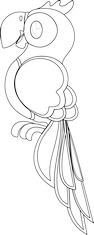 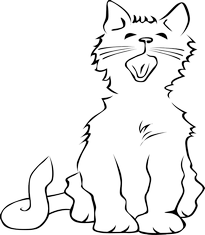 RABBIT                   DOG 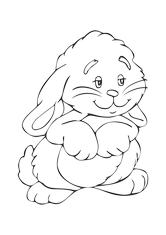 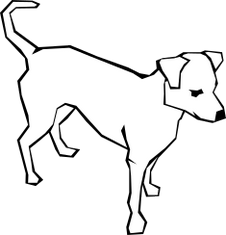 HAMSTER       SNAKE 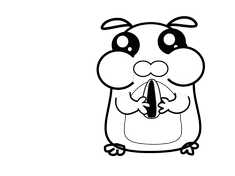 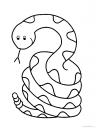 Mezi zvířátky je schované ještě jedno. Dokážeš ho najít? Nakresli ho na papír, můžeš ho nakreslit i v jeho obydlí (pelíšku).Anglický jazyk – učitel: Bc. Lucie Fricová                                                 kontakt: Lucie.Fricova@zshajeslany.czNajdi zvířátka:  PARROT                                CAT RABBIT                   DOG HAMSTER       SNAKE Mezi zvířátky je schované ještě jedno. Dokážeš ho najít? Nakresli ho na papír, můžeš ho nakreslit i v jeho obydlí (pelíšku).Matematika – učitel: Mgr. Iva Kozáková                                                                 kontakt: Iva.Kozakova@zshajeslany.cz                    Týden 27. 4. - 30. 4. 2020Matematika – procvičuj násobilku 2, 3, 4, 5, 6 – pracovní sešit č. 7 str. 11, 12                          stačí polovina stránky denně, procvičuj násobilku ústně, vytrhej si kartičky                          s násobky 6 a hraj si s nimi                          procvičuj příklady na pracovním listě 57 – 60 /je v Google Classroom/                          nedělej všechny sloupečky najednouTýden 4. 5 – 7. 5. 2020Matematika – procvičovat násobilku 2, 3, 4, 5 ,6                          začni násobení 7, PS str. 14, 15, 16 – vytrhej si kartičky s násobilkou 7,                          jsou uprostřed sešitu                          procvičuj si příklady na pracovním listě 61 - 64 /je v Google Classroom/Náš svět – učitel: Mgr. Iva Kozáková                                                                        kontakt: Iva.Kozakova@zshajeslany.cz                    Týden 27. 4. - 30. 4. 2020Prvouka – přečíst str. 56, 57 Hospodářská zvířata                    do malého sešitu na prvouku napiš datum                   udělej si tři sloupečky (vzor na Google Classroom) a podle učebnice                   piš zvířecí rodinu -  hřebec, kobyla, hříbě                                                     býk, kráva, teleTýden 4. 5 – 7. 5. 2020Prvouka – přečíst str. 58 Domácí ptáci                   dokonči do malého sešitu zvířecí ptačí rodinu (vzor na Google Classroom)Hudební výchova – učitel: Mgr. Iva Kozáková                                                        kontakt: Iva.Kozakova@zshajeslany.cz                    Hudební výchova – pusť si na Youtube píseň Já mám koně a zazpívej si                                   https://www.youtube.com/watch?v=DeFCulXRnSE                                                                                                                    https://youtu.be/H9rWcCurZd8            Výtvarná výchova – učitel: Mgr. Iva Kozáková                                                       kontakt: Iva.Kozakova@zshajeslany.czVýtvarná výchova – nakresli si do sešitu na Prvouku nějaká domácí zvířataTělesná výchova – učitel: Mgr. Iva Kozáková                                                          kontakt: Iva.Kozakova@zshajeslany.cz                    Tělesná výchova – skákej přes švihadlo, házej si s míčem,                                  skoč z místa, snožmo, co nejdál, změř si, kolik centimetrů jsi skočil                                  (nebo změř metry a centimetry)Pracovní výchova – učitel: Mgr. Iva Kozáková                                                       kontakt: Iva.Kozakova@zshajeslany.cz                    Pracovní vyučování – pozoruj přírodu, zalévej květiny                                       pomoz mamince něco uvařit                                      